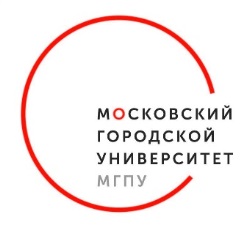 Календарный учебный графикуниверситетской школы вожатых МГПУ с «14» февраля 2018 г. по «23» мая 2018 г.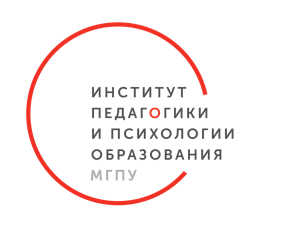 №МесяцЧислоВремя проведения и форма занятийКол-во часов(ак.ч.)Тема занятияФИО преподавателяФИО преподавателя1Февраль1417.30-18.30лекция1Нормативно - правовые основы деятельности вожатого. Особенности трудового законодательства применительно к работе вожатого.Грошева Р.Н.Грошева Р.Н.1Февраль1418.30-19.30практикум 1Игры с залом Елкина Д.Ю.Елкина Д.Ю.2Февраль 2117.30-18.30лекция1Безопасный экстрим Малков А.Л.Малков А.Л.2Февраль 2118.30-19.30практикум 1Основы ритмической организации жизнедеятельности детей в лагереДудникова М.Г.Дудникова М.Г.3Февраль 2817.30-18.30лекция1Конфликты во временных детских коллективах. Типология конфликтов. Стратегия поведенияТравинова Г.Н.Травинова Г.Н.3Февраль 2818.30-19.30практикум 1Методика коллективной творческой деятельности Козлова А.А.Козлова А.А.4Март 0717.30-18.30лекция1Медиация как альтернативный способ разрешения споровБойкина Е.Э.Бойкина Е.Э.4Март 0718.30-19.30практикум 1Медиация как альтернативный способ разрешения споровБойкина Е.Э.Бойкина Е.Э.5Март1417.30-18.30лекция1Особенности работы с временным детским коллективом Павлова Н.П.Павлова Н.П.5Март1418.30-19.30практикум 1Стартин Дудникова М.Г. Дудникова М.Г. 6Март 2117.30-18.30лекция1Основы медийного сопровождения деятельности вожатыхМаринюк А.А.Амелин А.А.Маринюк А.А.Амелин А.А.6Март 2118.30-19.30практикум Развитие творческого мышления у детей и подростков в условиях детского оздоровительного лагеряПанченко Д.Л.Панченко Д.Л.7Март 2817.30-18.30семинар-тренинг1Формирование корпоративной культуры во временных детских коллективахПрынева И.Б. Зеленов В.И. Прынева И.Б. Зеленов В.И. 7Март 2818.30-19.30семинар-тренинг1Формирование корпоративной культуры во временных детских коллективахПрынева И.Б. Зеленов В.И. Прынева И.Б. Зеленов В.И. 8Апрель 0417.30-18.30лекция1Особенности планирования и программирования смены в детском оздоровительном лагереАбрамова Д.В.Грошева Р.Н.Абрамова Д.В.Грошева Р.Н.8Апрель 0418.30-19.30практикум 1Чудесная акварель Пархимович З.В.Пархимович З.В.9Апрель 1117.30-18.30лекция1Профилактика эмоционального выгорания вожатогоЛистик Е.М.Листик Е.М.9Апрель 1118.30-19.30практикум 1Формирование сплоченности во временном детском коллективеКурганова Е.А.Курганова Е.А.10Апрель 1817.30-18.30практикум 1Музыкально – песенные средства и приемы повышения эффективности отрядных форм  работы. Песни бардовские, детские, созданные в ДОЛ.Лебедев Р.С.Лебедев Р.С.10Апрель 1818.30-19.30практикум1Секреты локус –контроля или как не потерять мотивацию отряда Рубцова М.Ю.Рубцова М.Ю.11Апрель 2517.30-18.30практикум 1Организация и методика проведения подвижных игр в летнем оздоровительном  лагереБорисова М.М.Борисова М.М.11Апрель 2518.30-19.30практикум1Организация индивидуального подхода к детям и подросткам во временном детском коллективеКурганова Е.А.Листик Е.М.Курганова Е.А.Листик Е.М.12Май 1617.30-18.30практикум 1ТРИЗ в работе вожатого детского оздоровительного лагеря или фантазируй вместе с ТРИЗАркадьева Л.А.Аркадьева Л.А.12Май 1618.30-19.30практикум1Вечерние огоньки Козлова А.А.Козлова А.А.13Май2317.30-18.30практикум 1Вперед в лето!Аркадьева Л.А.Аркадьева Л.А.13Май2318.30-19.30практикум1Вперед в лето!Аркадьева Л.А.Аркадьева Л.А.   Руководитель Школы вожатых  _____________________________/Борисова М.М. /   Руководитель Школы вожатых  _____________________________/Борисова М.М. /   Руководитель Школы вожатых  _____________________________/Борисова М.М. /   Руководитель Школы вожатых  _____________________________/Борисова М.М. /   Руководитель Школы вожатых  _____________________________/Борисова М.М. /   Руководитель Школы вожатых  _____________________________/Борисова М.М. /   Руководитель Школы вожатых  _____________________________/Борисова М.М. /   Руководитель Школы вожатых  _____________________________/Борисова М.М. /